Игра «Права и обязанности учащихся при сдаче экзаменов» в клубе «Правовой калейдоскоп»25 апреля 2018 года в клубе «Правовой калейдоскоп» состоялась игра «Права и обязанности учащихся при сдаче экзаменов». Мероприятие организовано для учащихся 8-х классов как подготовка ребят к сдаче основного государственного экзамена в следующем учебном году.Восьмиклассникам из школ Эжвинского района (Гимназия №1, Лицей №1, СОШ №22, СОШ №28, СОШ №30, СОШ №31, ООШ №34) и Нижнего Чова (СОШ №11) представилась возможность посоревноваться друг с другом в знаниях, связанных с подготовкой к экзаменам.Для участников работали семь станций, на которых ребята не только решали задачи по биологии, математике и английскому языку, рифмовали стихи, но и вспоминали порядок действий, необходимых непосредственно перед самим экзаменом. А еще выучили веселый танец, который сможет помочь ненадолго отвлечься или расслабиться в экзаменационную пору. Победителем игры стал команда «Гимназии №1». II место заняла школа №28, а III место досталось команде Лицея №1.В завершении ребята все вместе станцевали танец РДШ, повторяя движения за волонтерами.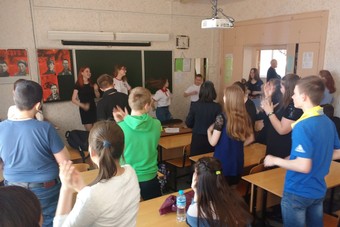 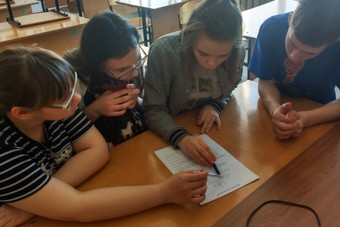 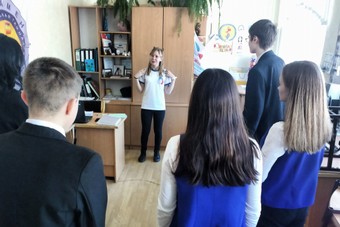 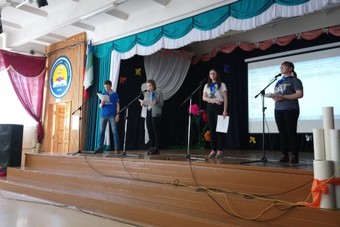 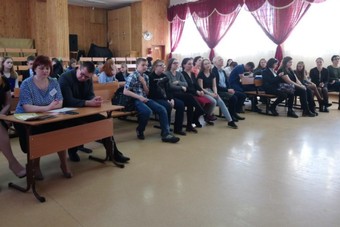 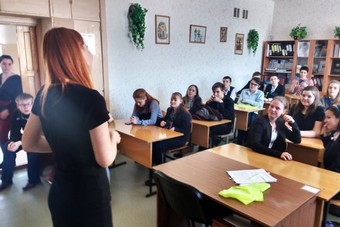 